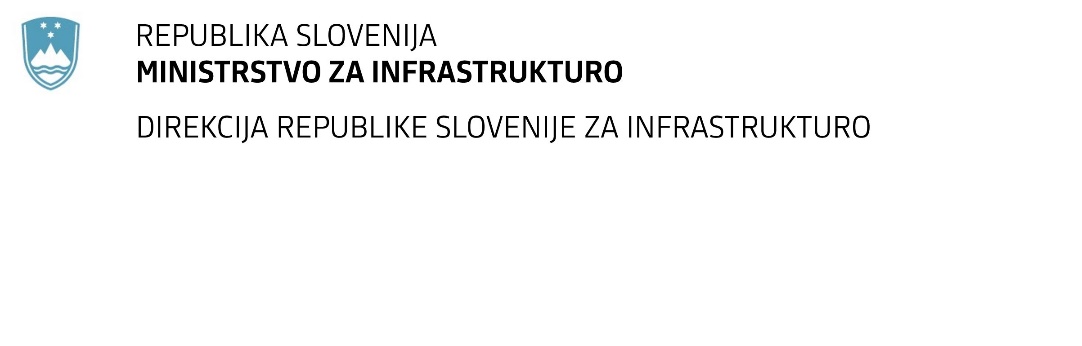 SPREMEMBA RAZPISNE DOKUMENTACIJEza oddajo javnega naročila Obvestilo o spremembi razpisne dokumentacije je objavljeno na "Portalu javnih naročil" in na naročnikovi spletni strani. Na naročnikovi spletni strani je priložen čistopis spremenjenega dokumenta. Obrazložitev sprememb:Spremembe so sestavni del razpisne dokumentacije in jih je potrebno upoštevati pri pripravi ponudbe.Številka:43001-208/2021-03oznaka naročila:A-98/21   Datum:25.05.2021MFERAC:2431-21-000794/0Ureditev JP 668701 od Napoleonovega mostu do kampa Lazar od km 0,000 do km 0,900Naročnik objavlja nov popis del (Popis del2).V popisu del se spremeni:Zavihek P5-P9 točka 5.0 Zemeljska dela - poz. 8 (celica B52) spremeni se enota, pravilna enota je m3.